Choose a character or theme listed below and write a poem about the selection.Topics:A theme of the novelClarisseCaptain BeattyFaberGraingerPoem:Minimum of 15 lines, broken into stanzas as you see appropriateMake poem specific to the novel (events, places, people, etc.)Poem should be insightful, showing more than a superficial understanding of the theme or characterPoem must contain one direct quote – quotation or narration – from the novelPoem must have a recognizable rhyme schemePoem must have an appropriate titlePoem must be typedPoem must have a visual appropriate to the topic, but should be metaphorical, not literal. For example:Theme: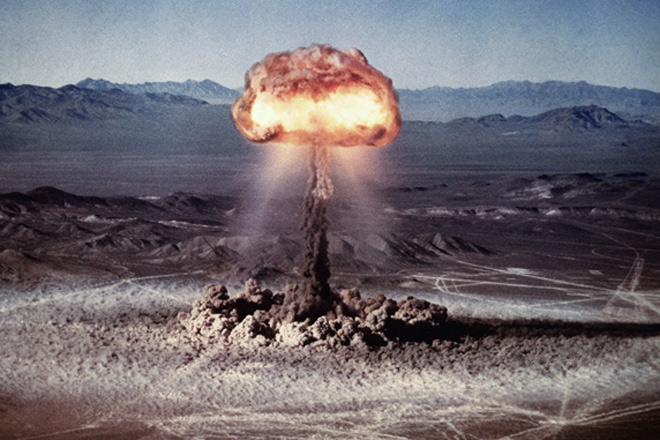 Character: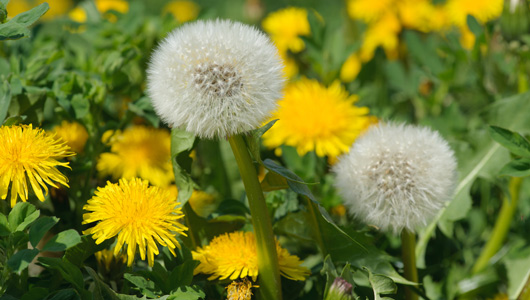 